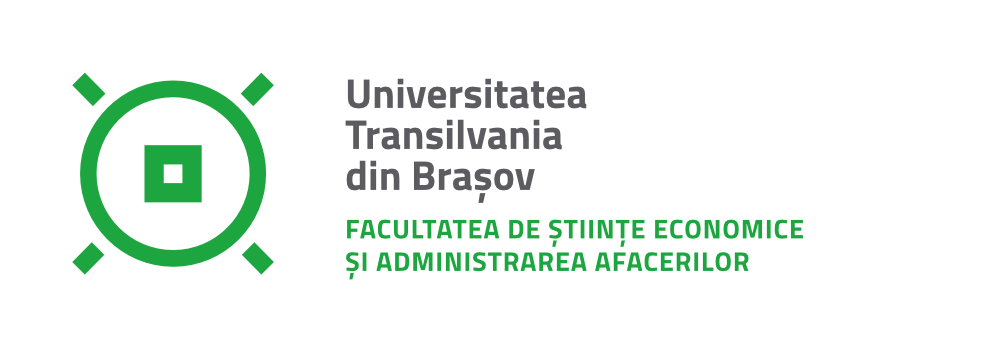 LUCRARE DE LICENȚĂConducător științific:Profesor dr. Xxxxx XxxxxxxxAbsolvent:Xxxxx XxxxxxBRAȘOV, 2024Universitatea Transilvania din BrașovFacultatea de Științe Economice și Administrarea AfacerilorProgram de studii: __________Titlul lucrării de licențăConducător științific:Profesor dr. Xxxxx XxxxxxxxAbsolvent:Xxxxx XxxxxxBRAȘOV, 2024CUPRINSSe va redacta structura lucrării pe capitole şi subcapitoleINTRODUCEREConține motivația alegerii temei, scopul şi obiectivele lucrării clar definite, ce se doreşte a fi analizat / investigat / demonstrat, metoda de culegere a datelor, o scurtă prezentare a structurii lucrării pe capitole( max. 2 pagini).CAPITOLUL 1ASPECTE TEORETICE PRIVIND ________(vezi tema aleasă!)1.1. Un subcapitol mai marePentru realizarea acestui capitol vor fi utilizate cel puțin 20 de surse bibliografice (cărți și articole științifice din jurnale de specialitate), din care cel puțin 10 vor fi articole științifice de actualitate publicate în ultimii 10 ani.Lucrările citate vor fi menționate în note de subsol  de tipul: Cărți 1 Lefter, C. (2004), Cercetarea de Marketing, ed. Infomarket, Braşov, pag. 67Articole de specialitate2Bronner, F., Hoog, R. (2011), Vacationers and eWOM: Who Posts, and Why, Where, and What?, Journal of Travel Research, 50 (1), pp. 15-26.Vor fi menționate obligatoriu ca note de subsol toate sursele bibliografice din care au fost extrase informațiile. Sursa citată va fi lucrarea consultată de student, chiar dacă teoria respectivă aparține altui autor. Exemple de note de subsol:Nu este admisă reproducerea exactă (Copy/Paste) a mai multor paragrafe din aceeaşi sursă pe aceeaşi pagină. 1.1.1. Un subcapitol mai micTextul acesta este pus drept model și se va înlocui de către student cu textul specific fiecărei lucrări. Textul acesta este pus drept model și se va înlocui de către student cu textul specific fiecărei lucrări. 1.1.2. Un alt subcapitol micTextul acesta este pus drept model și se va înlocui de către student cu textul specific fiecărei lucrări.Textul acesta este pus drept model și se va înlocui de către student cu textul specific fiecărei lucrări. Textul acesta este pus drept model și se va înlocui de către student cu textul specific fiecărei lucrări. Textul acesta este pus drept model și se va înlocui de către student cu textul specific fiecărei lucrări.1.2. Un alt subcapitol mareTextul acesta este pus drept model și se va înlocui de către student cu textul specific fiecărei lucrări. Textul acesta este pus drept model și se va înlocui de către student cu textul specific fiecărei lucrări. Textul acesta este pus drept model și se va înlocui de către student cu textul specific fiecărei lucrări.1.2.1. Un subcapitol mai micTextul acesta este pus drept model și se va înlocui de către student cu textul specific fiecărei lucrări. Textul acesta este pus drept model și se va înlocui de către student cu textul specific fiecărei lucrări. Textul acesta este pus drept model și se va înlocui de către student cu textul specific fiecărei lucrări.1.2.2. Un alt subcapitol micTextul acesta este pus drept model și se va înlocui de către student cu textul specific fiecărei lucrări. Textul acesta este pus drept model și se va înlocui de către student cu textul specific fiecărei lucrări. Textul acesta este pus drept model și se va înlocui de către student cu textul specific fiecărei lucrări.Tabelul 1.1. Avantajele și dezavantajele XYZSursa: Borza, 2015Textul acesta este pus drept model și se va înlocui de către student cu textul specific fiecărei lucrări. Textul acesta este pus drept model și se va înlocui de către student cu textul specific fiecărei lucrări. Textul acesta este pus drept model și se va înlocui de către student cu textul specific fiecărei lucrări.Textul acesta este pus drept model și se va înlocui de către student cu textul specific fiecărei lucrări. Textul acesta este pus drept model și se va înlocui de către student cu textul specific fiecărei lucrări. Textul acesta este pus drept model și se va înlocui de către student cu textul specific fiecărei lucrări.1.3. Un alt subcapitolTextul acesta este pus drept model și se va înlocui de către student cu textul specific fiecărei lucrări. Tabelul 1.2. Caracteristicile XYZSursa: INS, 2016Textul acesta este pus drept model și se va înlocui de către student cu textul specific fiecărei lucrări. Textul acesta este pus drept model și se va înlocui de către student cu textul specific fiecărei lucrări. Textul acesta este pus drept model și se va înlocui de către student cu textul specific fiecărei lucrări.Fig. 1.1. Strategii de produsSursa: Kotler, 2012Textul acesta este pus drept model și se va înlocui de către student cu textul specific fiecărei lucrări. Textul acesta este pus drept model și se va înlocui de către student cu textul specific fiecărei lucrări. Textul acesta este pus drept model și se va înlocui de către student cu textul specific fiecărei lucrări.CAPITOLUL 2ANALIZA PIEȚEI/DOMENIULUI/SECTORULUI/FENOMENULUI STUDIAT (se va scrie exact titlul, cu denumirea concretă a pieței etc.Textul cu roșu va fi șters)2.1. Un subcapitol Aceasta va avea în vedere aplicarea instrumentelor teoretice în cadrul domeniului pe baza unei analize concrete, documentate. Analiza implică și realizarea unor cercetări ştiințifice de birou și de teren bazate pe metode studiate: observarea, ancheta prin sondaj, studiul pieței, analiza statistică sau econometrică, analiza economico-financiară, analiza comparativă, aplicarea unor modele economice consacrate etc. Analiza pieței/domeniului/sectorului implică utilizarea unui mix de metode de cercetare. Este interzisă utilizarea unei singure metode, cum ar fi ancheta prin sondaj sau altă metodă. Un exemplu de abordare a capitolului pe subcapitole ar fi:2.1. Analiza indicatorilor statistici de evoluție a domeniului.2.2. Analiza principalilor ofertanți pe piața . . . 2.3. Analiza cererii pe piața . . . 2.4. Observarea activităților prestate de principalii ofertanți pe piața . . .2.5. Anchetă în rândul consumatorilor cu privire la . . . .Structura de mai sus nu este obligatorie. Aceasta poate fi adaptată în funcție de specificul temei de licență. Important este să folosiți o varietate de metode de analiză a domeniului studiat.2.2. Un alt subcapitolTextul acesta este pus drept model și se va înlocui de către student cu textul specific fiecărei lucrări. Tabelul 2.1. Categorii de XYZ Sursa: Beldeanu, 2017      Textul acesta este pus drept model și se va înlocui de către student cu textul specific fiecărei lucrări. Textul acesta este pus drept model și se va înlocui de către student cu textul specific fiecărei lucrări. Fig. 2.1. Tipuri de YZX Sursa: INSSE, 2023Textul acesta este pus drept model și se va înlocui de către student cu textul specific fiecărei lucrări. Textul acesta este pus drept model și se va înlocui de către student cu textul specific fiecărei lucrări. Textul acesta este pus drept model și se va înlocui de către student cu textul specific fiecărei lucrări. Textul acesta este pus drept model și se va înlocui de către student cu textul specific fiecărei lucrări. Textul acesta este pus drept model și se va înlocui de către student cu textul specific fiecărei lucrări. Textul acesta este pus drept model și se va înlocui de către student cu textul specific fiecărei lucrări. Textul acesta este pus drept model și se va înlocui de către student cu textul specific fiecărei lucrări. Textul acesta este pus drept model și se va înlocui de către student cu textul specific fiecărei lucrări. CAPITOLUL 3CONCLUZII ȘI PROPUNERISe vor include principalele concluzii desprinse din întreaga lucrare și din rezultatele cercetărilor efectuate. Pornind de la acestea, se vor face propuneri concrete de îmbunătățiri în domeniu sau pentru cazul particular al unei firme (unor firme) care activează în respectivul domeniu. Capitolul se va structura pe 2 subcapitole:3.1. ConcluziiTextul acesta este pus drept model și se va înlocui de către student cu textul specific fiecărei lucrări. Textul acesta este pus drept model și se va înlocui de către student cu textul specific fiecărei lucrări. 3.2. PropuneriTextul acesta este pus drept model și se va înlocui de către student cu textul specific fiecărei lucrări. Textul acesta este pus drept model și se va înlocui de către student cu textul specific fiecărei lucrări. BIBLIOGRAFIEVa conține minim 20 surse distincte. Se vor indica numai acele surse care au fost utilizate în lucrare. Sursele vor fi aranjate în ordine alfabetică; mai întâi autorii, ordonați după numele de familie, fiind urmați de lucrările fără autor (rapoarte, statistici, documente concepute de diferite instituții) şi de paginile web. Exemplu de bibliografie:Băcanu, B. (2009), Practici de management strategic, Polirom, IașiBronner, F., Hoog, R. (2011), Vacationers and eWOM: Who Posts, and Why, Where, and What?, Journal of Travel Research, 50, 1, pp. 15-26.Filip, R., Iamandi, E. (2012), Management internațional, Academia de Studii Economice, București.Jeannet, J., Hennessey, D. (1998), Global Marketing Strategies, Houghton Mifflin, Boston.Miraz, M.H., Habib, M. (2016), ICT Adoption in Small and Medium Enterprises: An Empirical Evidence of Service Sectors in Bangladesh, Journal of Economics, Business and Management, 4, 8, pp. 482-485.Sahut, J.M. (2009), The impact of Internet on pricing strategies in the tourism industry, Journal of Internet Banking and Commerce, 14, 1, pp. 1158-1162.*** (2017), Bilanțul contabil şi contul de profit şi pierdere, SC Mara SRL.*** (2016), European indicators on sustainability, Eurostat.*** (2014), Sinteza datelor privind investițiile străine, Banca Națională a Romȃniei.https://economie.gov.ro/, consultat la data de . . . . . . . https://www.listafirme.ro/continental-logistics-srl-19005084/, consultat la data de . . . . . . .http://statistici.insse.ro:8077/tempo-online/#/pages/tables/insse-table, consultat la data de . . . . . . .  ANEXENu se numerotează. Pot conține chestionare, tabele de dimensiuni mai mari, imagini, documente preluate de la firmă etc.